                       अनुसूची-३ (ख) (निर्देशिकाको दफा ३ (२) सँग सम्बन्धित)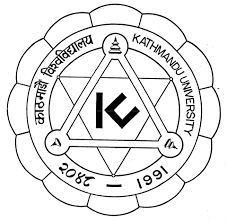                     KATHMANDU UNIVERSITYCourse Registration FormWith this form you will give the Registrar all information needed to prepare your individual schedule for the coming semester. Please follow the registration instructions carefully and fill in the form exactly as directed. Be sure to place all the numbers in the proper spaces. Make certain that every number and the word you write is clearly legible. This form must be returned to your advisor by the deadline indicated in the registration instructions. ProgramLevelSemesterYearRegistration No.RollNameNameNameNameNameNameLastLastFirstMiddleMiddleMiddleCourseNumberCourse TitleCreditTotal:Student’s SignatureDate:                                           HoD/Co-ordinator’s Signature